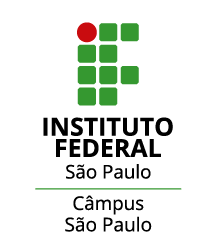 EDITAL Nº SPO.045, DE 13 DE JULHO DE 2023EDITAL DE INSCRIÇÃO DO PROGRAMA AUXÍLIO PERMANÊNCIA (PAP) PARA O 2º SEMESTRE DE 2023ANEXO V PENSÃO ALIMENTÍCIAEu,______________________________________________________, portador(a) do RG________________________________	e do CPF___________________________, residente e domiciliado(a) na Rua_____________________________________________________, nº _______, Bairro_______________, cidade__________________, declaro, para os devidos fins, que pago pensão alimentícia para_________________________________________________, portador(a) do RG nº__________________________e do CPF nº________________________ ou Certidão de Nascimento nº ______________, Livro   nº ____________ e   Folhas_________,   no   valor   de R$_____________ mensais.São Paulo, ______ de _______________ de 2023.